MincemeatTop of FormAdd "Mincemeat" to FavouritesAdd to FavouritesBottom of Form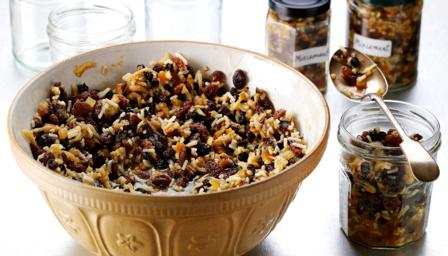 This traditional mincemeat recipe is simple, straight-forward and only takes minutes to make.Ingredients225g/8oz vegetarian suet225g/8oz Bramley apples, peeled, cored and chopped125g/4oz candied peel, chopped225g/8oz sultanas225g/8oz raisins225g/8oz currants175g/6oz demerara sugar1 tsp mixed spice1 orange, zest and juice60ml/2fl oz brandyPreparation methodMix all the ingredients together.Pack into sterilised jars and seal.Store in a cool dark place until you want to use it.Required techniques